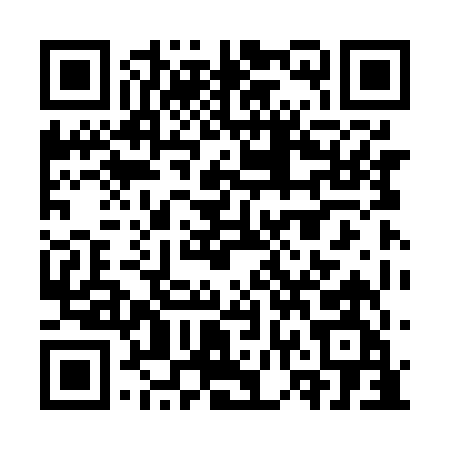 Prayer times for Augustine Cove, Prince Edward Island, CanadaWed 1 May 2024 - Fri 31 May 2024High Latitude Method: Angle Based RulePrayer Calculation Method: Islamic Society of North AmericaAsar Calculation Method: HanafiPrayer times provided by https://www.salahtimes.comDateDayFajrSunriseDhuhrAsrMaghribIsha1Wed4:226:001:116:138:2410:022Thu4:205:581:116:148:2510:043Fri4:185:571:116:158:2610:054Sat4:165:551:116:168:2810:075Sun4:145:541:116:168:2910:096Mon4:125:531:116:178:3010:117Tue4:105:511:116:188:3110:138Wed4:085:501:116:198:3310:159Thu4:065:481:116:198:3410:1710Fri4:045:471:116:208:3510:1911Sat4:025:461:116:218:3610:2112Sun4:005:451:116:228:3810:2213Mon3:585:431:116:228:3910:2414Tue3:565:421:116:238:4010:2615Wed3:555:411:116:248:4110:2816Thu3:535:401:116:248:4210:3017Fri3:515:391:116:258:4410:3218Sat3:495:381:116:268:4510:3419Sun3:475:371:116:268:4610:3520Mon3:465:351:116:278:4710:3721Tue3:445:351:116:288:4810:3922Wed3:425:341:116:288:4910:4123Thu3:415:331:116:298:5010:4324Fri3:395:321:116:308:5110:4425Sat3:385:311:116:308:5210:4626Sun3:365:301:126:318:5310:4827Mon3:355:291:126:328:5410:4928Tue3:345:291:126:328:5510:5129Wed3:325:281:126:338:5610:5230Thu3:315:271:126:338:5710:5431Fri3:305:271:126:348:5810:55